2éme   SEJOUR GOLFIQUE A BIARRITZ Du Dimanche 16 Octobre au Samedi 22 Octobre 2022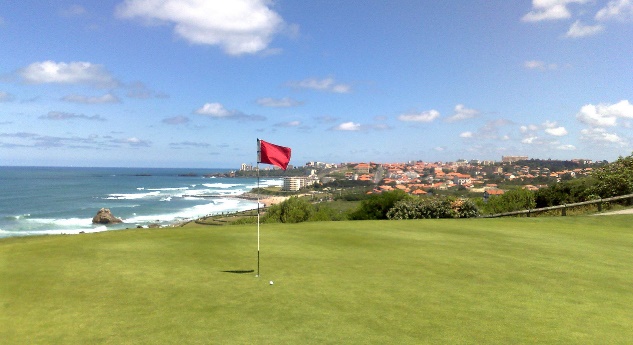 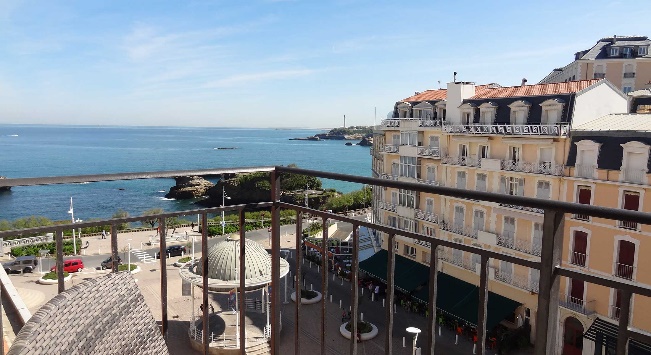 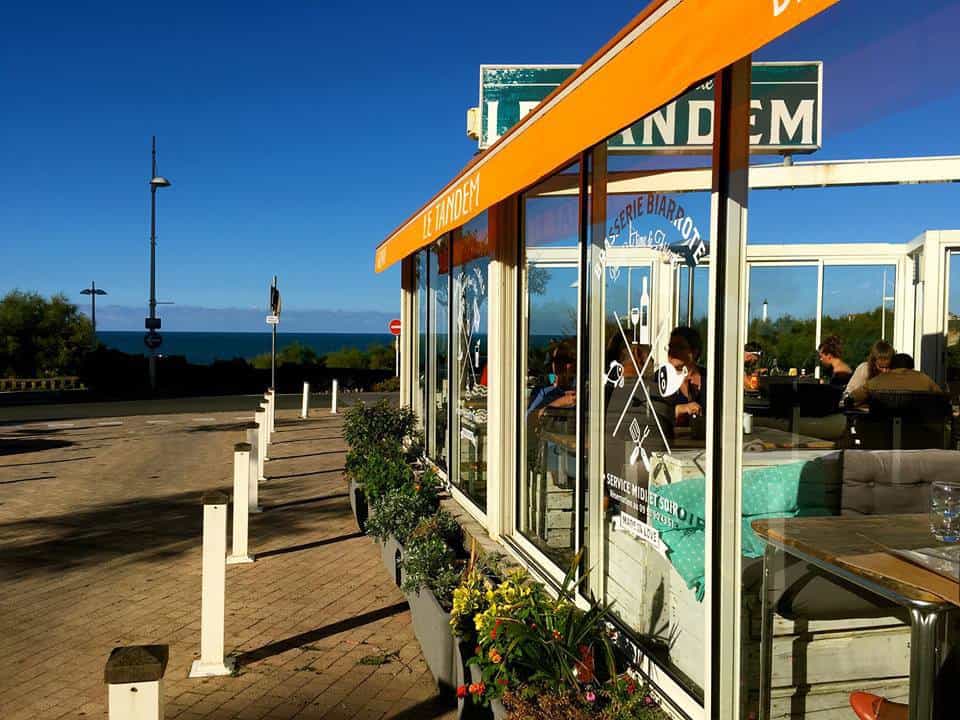 HEBERGEMENT 6 NUITS Du dimanche 16 Octobre soir au samedi 22 Octobre après petit déjeuner. 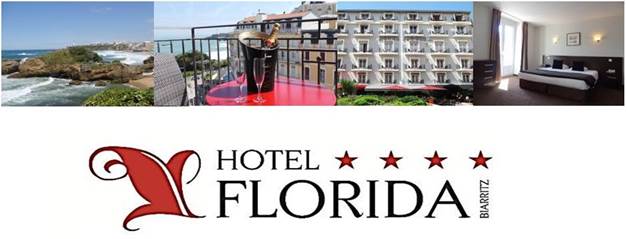 Diner Restaurant TANDEM , de l’autre côté de la place EUGENIE, 5 repas (le diner mercredi soir étant libre, on peut aussi manger sur place , à définir à l’arrivée) . GOLFS : Moliets, Seignosse, Epherra, le phare Biarritz
1 option mercredi GOLF CHIBERTA : 18 trous IMPERATRICE( index 35 maxi), si le nombre de joueurs intéressés est supérieur à 12, pour prix de groupe, et si le temps le permet..FORFAIT  HEBERGEMENT : Nuit et Petit déjeuner compris  Chambres vue Océan , petit balcon :140 €/jour/couple (840€), 125/jour/single. (750€)Hébergement : 420€ vue Océan / personne, single 750€ vue Océan single  Repas 20€ * 6 jours soit 120€/ personneForfait SEJOUR : 540 € / personne  chambre double/twin vue océan, 870 € en singleFORFAIT GOLF PASS :2 G.F. , 3 GF ,Epherra , Chiberta à payer sur place.
Réserver par mail,  je reprendrai contact avec vous  A réserver le plus tôt possible pour avoir le choix.Renseignements:
RODRIGUES Julio rjulio.asghp@gmail.com 06 16 83 09 25
Inscriptions:
Pour réserver envoyer le bulletin d'inscription dument complété à RODRIGUES Julio 101 avenue de la République 83210 LA FARLEDEPour le séjour  : 
              - 1 chèque de réservation  à l’ordre de l’ASGHP  300 € par couple ( 200 € single), restitution au paiement sur place.
              
BULLETIN D’INSCRIPTION BIARRITZ16  au 22 Octobre  2022 HEBERGEMENT :      CHAMBRE DOUBLE		SINGLE    	(entourer la mention)NOM ………………………………………………….		Adresse mail :………………………………PRENOM …………………………………………………..N° de licence……………………………………..NOM ……………………………………………….		Téléphone : ………………………………….PRENOM………………………………………….N° de licence ……………………….				Déclare (ent) être à jour de sa cotisation à l’ASGHP, non joueur y comprisHebergement : Chambre double/twin		Vue Océan					  Chambre single 			Vue Océan			PASS GREEN FEES : 	 2 parcours  	 3 parcours	Epherra (aujourd’hui 45 €)Merci de bien définir vos choix afin que l’on puisse organiser au mieux les lieux et horaires des parcours et les hébergements.